宁夏贺兰山东麓葡萄酒产业园区管理委员会 关于组织申报推荐2022年自治区青年 拔尖人才的通知各有关市、县(区)葡萄酒产业主管部门:根据自治区党委人才工作领导小组办公室和自治区人力资 源和社会保障厅《关于开展2022年自治区青年拔尖人才选拔工 作的通知》(宁人社函〔2022〕73号)精神,为做好宁夏贺兰山 东麓葡萄酒产业2022年度自治区青年拔尖人才的申报推荐工作, 现就有关事项通知如下:一、选拔范围、条件和程序2022年自治区青年拔尖人才推荐选拔条件及程序详见自治 区党委人才工作领导小组办公室和自治区人力资源社会保障厅 《关于开展2022年自治区青年拔尖人才选拔工作的通知》(宁 人社函〔2022〕73号)文件规定。二、申报注意事项(一)各有关市、县(区)葡萄酒产业主管部门对申报人选申报材料资料要严格审核把关,所有复印件必须由核实人签字并 加盖单位印章,佐证材料需以图书样式统一装订。(二)各市、县(区)在推荐青年拔尖人才时要严格选拔条 件,突出业绩成果的审核认定,坚持好中选优。贺兰县、西夏区、 永宁县、青铜峡市、红寺堡区产业主管部门各推荐报送2-3名,其他县区各推荐1名。(三)重点产业、重大工程的企业申报人员,业绩特别突出 且有培养潜力的,申报条件可放宽至具有大学本科学历及中级专业技术职称,或具有技师及以上职业资格或职业技能等级人员。(四)已入选过自治区领军、青年拔尖人才的人员及入选自治区青年托举人才培养工程尚在培养期内的人员不得推荐申报。(五)申报人员资料一人一档,装入文件袋或档案袋(标明单位名称、申报人员姓名及联系电话、申报的人才项目).(六)上报的基本情况信息表、业绩成果一览表等表格统一 为Word或 WPS表格形式,单面打印。业绩成果一览表填报近5 年(2017年至今)取得的成果,语言精炼概括;奖项需填写获 奖年限、奖励部门、具体名称,填报内容控制在一页内表述完整, 加盖单位公章确认。(七)2022年青年拔尖人才推荐选拔通过线上线下并行申 报,申报人员在提交纸质版和电子版材料的同时,还要在线上进 行申报,线上线下填写信息需保持一致。三、报送时间要求请各有关市、县(区)产业主管部门于2022年4月25日(星 期一)下午17:00前,将青年拔尖人才申报材料纸质版(含佐证─2─材料)一式三份报送至贺兰山东麓园区管委会技术服务处(1517 办公室),同时提供电子版。过期不再受理各单位报送的申报材料。四、联系方式联系人: 刘子雨,0951-6366623,13723303077 邮  箱: nxptisc@163.com附件: 自治区党委人才工作领导小组办公室自治区人力资源 和社会保障厅关于开展2022年自治区青年拔尖人才 选拔工作的通知(宁人社函〔2022〕73号)(此件公开发布)宁夏贺兰山弥麓葡萄酒产业园区管委会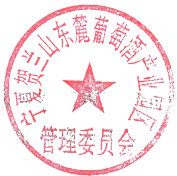 2 0 2 连 末 2 0 日